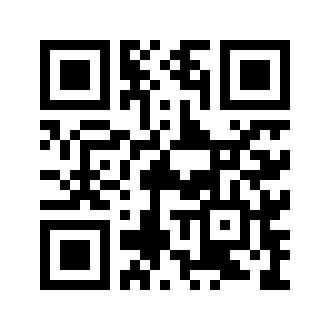 EducationBachelor of Science/Bachelor of Education (Major: Mathematics) 	 	 	     April 2016University of Lethbridge, Alberta, CanadaTeaching Experience	                                                     January – April 2015	                                                        March – April 2015	                                     November – December 2014	 	 	 	       	       May – June 2012Related Experience	 	 	 	 	 	 	 	            April 2015 – PresentBoys and Girls Club of Lethbridge, Lethbridge, Alberta, CanadaWorked with children aged 4-11 in an after school program.Led individual options of up to 15 kids that included crafts, board games, gym games, cooking lessons, and homework club.	September 2012 – PresentExtracurricular Activities		 	 	 	        September – December 2015 Awards and AchievementsReferences